CO NÁS ČEKÁ V ÚNORU03. 02. 2021– STŘEDA – KRMENÍ ZVÍŘÁTEK V LESEDEJTE DĚTEM DO BATŮŽKU NĚCO DOBRÉHO PRO ZVÍŘÁTKA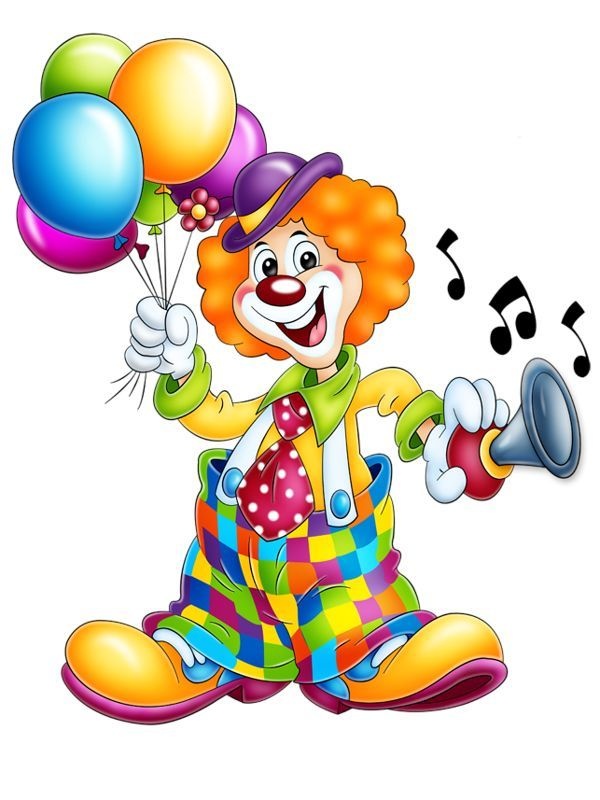 16. 2. 2021 - ÚTERÝ
 „Karnevalové veselí“ V mateřské škole proběhne dětský karneval. Děti se můžou těšit na spoustu soutěží, her a tancování. 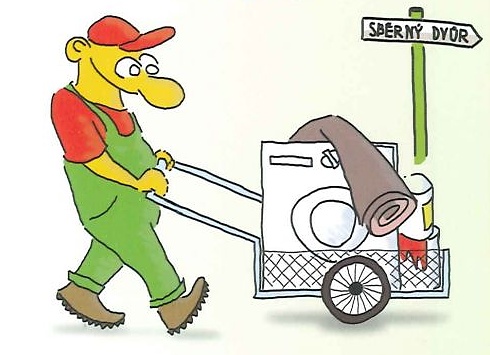 23. 2. 2021 – ÚTERÝ
„Návštěva sběrného dvoru“ 
